Viernes07de octubreEducación PreescolarExploración y Comprensión del Mundo Natural y Social¿Qué hacen?Aprendizaje esperado: conoce en qué consisten las actividades productivas de tu familia y su aporte a la localidad.Énfasis: actividades productivas.¿Qué vamos a aprender?Conocerás diversas actividades productivas de algunas familias, es decir el trabajo que realizan algunas personas y el pago que reciben por desempeñar ese trabajo, recuerda que todos los trabajos son necesarios. Es importante que reconozcas los beneficios que cada una de las profesiones y oficios aportan a nuestra sociedad.Pide a un adulto que te acompañe, él o ella podrán ayudarte a desarrollar las actividades y a escribir las ideas que te surjan.¿Qué hacemos?Alguna vez te has preguntado ¿Quién construye las casas, los edificios, los puentes, las escuelas o las plazas públicas?Observa y escucha con atención el siguiente video y ¡descúbrelo!“Arquitecto: Eduardo Reyes. Entrevista a profesionales”https://www.youtube.com/watch?v=uE-XW2IsynA&feature=youtu.be¿Qué te pareció el video? Como escuchaste los arquitectos son los profesionistas que trabajan en la construcción de escuelas, casas, y plazas comerciales, ellos necesitan de otras personas que los ayuden como los directores de obra, topógrafos, albañiles, etc. A continuación, observa algunas actividades productivas y como ayudan en tu vida diaria.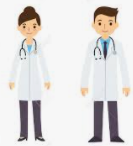 Cuando te sientes enfermo un médico te revisa y te receta el medicamento que necesitas para recuperarte.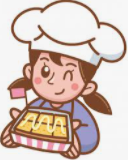 Una panadera prepara la masa para el pan que disfrutas todos los días con tu familia.Pide a la persona que te acompaña que te ayude a buscar en tu libro Mi álbum segundo grado pág. 24 “¿Qué hacen? observa y trata de responder las siguientes tres adivinanzas de acuerdo a las características de los personajes que aparecen en la lámina.Es una persona que usa uniforme para su trabajo, puede andar a pie o utilizar una motocicleta, una bicicleta o una patrulla y se encarga de cuidar tu seguridad y la de tu familia. ¿Quién es?Es una persona que para hacer su trabajo utiliza una escoba de varas de árboles, también usa una gorra para protegerse del sol y mantiene limpias las calles de tu comunidad. ¿Quién es?Es una persona a la que le gusta expresarse a través de los colores y el arte con sus creaciones aprecias el mundo de una manera diferente. ¿De quién se trata?https://libros.conaliteg.gob.mx/20/K2MAA.htm?#page/23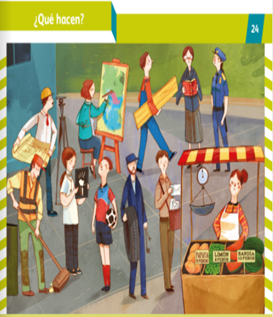 El reto de hoy:Platica con los integrantes de tu familia y pídeles que te cuenten a que se dedican, por qué es importante su trabajo y que es lo que más les gusta.¡Buen trabajo!Gracias por tu esfuerzo.Para saber más:https://www.conaliteg.sep.gob.mx/